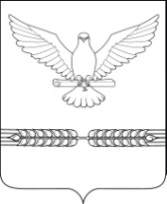 АДМИНИСТРАЦИЯ СТАРОЛЕУШКОВСКОГО СЕЛЬСКОГОПОСЕЛЕНИЯ ПАВЛОВСКОГО РАЙОНАПОСТАНОВЛЕНИЕот____________                                                                            №____ст-ца СтаролеушковскаяОб утверждении Положения о порядке определения размера иперечисления в бюджет Старолеушковского сельского поселения Павловского района части прибыли муниципальных унитарных предприятий (муниципальных казенных предприятий), остающейся после уплаты налогов и иных обязательных платежей В соответствии со статьей 295 Гражданского кодекса Российской Федерации, статьями 42,62 Бюджетного кодекса РФ, Федеральным законом РФ от 06 октября 2003 года № 131-ФЗ «Об общих принципах организации местного самоуправления в Российской Федерации», статьей 17 Федерального закона РФ от 14 ноября 2002 № 161-ФЗ «О государственных и муниципальных унитарных предприятиях (казенных предприятий)», п о с т а н о в л я ю:1. Утвердить Положение о порядке определения размера и перечисления в бюджет Старолеушковского сельского поселения Павловского района части прибыли муниципальных унитарных предприятий (муниципальных казенных предприятий), остающейся после уплаты налогов и иных обязательных платежей, согласно Приложению, к настоящему постановлению.2. Разместить настоящее постановление на официальном сайте администрации Старолеушковского сельского поселения  в информационно-телекоммуникационной сети Интернет.3. Контроль за выполнением настоящего постановления оставляю за собой.4. Постановление вступает в силу со дня его обнародования.Глава Старолеушковскогосельскогопоселения Павловского района                                                          Р.Ю.Любченко                                                               ПРИЛОЖЕНИЕ                                                                    к постановлению администрации                             Старолеушковского сельского                                                                            поселенияПавловского района                                                                 от__________ №____ПОЛОЖЕНИЕ о порядке определения размера и перечисления в бюджет Старолеушковского сельского поселения Павловского района части прибыли муниципальных унитарных предприятий (муниципальных казенных предприятий),остающейся после уплаты налогов и иных обязательных платежей1. Общие положения 1. Настоящее Положение разработано  на основании статьи 295 Гражданского кодекса Российской Федерации,  статьи 42, статьи 62 Бюджетного кодекса Российской Федерации, статьи 17 Федерального закона от 14 ноября 2002 года №161-ФЗ «О государственных  и муниципальных предприятиях» в целях  повышения эффективности использования муниципального имущества и реализации права муниципального образования как собственника имущества, находящегося в хозяйственном ведении муниципальных унитарных предприятий (муниципальных казенных предприятий), на получение  части  прибыли от  использования  данного имущества.2. Настоящее Положение устанавливает порядок, размеры и сроки перечисления части прибыли, остающейся  в распоряжении муниципальных унитарных предприятий (муниципальных казенных предприятий) (далее - МУП И МКП) после уплаты налогов и иных обязательных платежей, по итогам  отчетного финансового года.3. Действие настоящего Положения распространяется на МУП И МКП, учредителем которых является Старолеушковское сельское поселение Павловского района в лице уполномоченных органов (далее - учредитель).2. Порядок определения планируемых поступлений части чистой прибыли МУП И МКП в бюджет Старолеушковского сельского поселения Павловского района 1. План поступлений части чистой прибыли МУП И МКП в бюджет поселения разрабатывается учредителем ежегодно не позднее 15 июня  текущего года на основании  представленных МУП И МКП расчетов планируемых  показателей финансово-хозяйственной деятельности на отчетный год и плановый период.2. Чистая (нераспределенная) прибыль определяется на основании данных бухгалтерской отчетности. Расчетная база для исчисления  чистой прибыли за год для всех МУП И МКП независимо  от применения систем налогообложения определяется как разность между суммой прибыли до налогообложения и суммой исчисленных налогов и иных обязательных платежей в соответствии  с применяемой системой  налогообложения.3. Норматив отчисления от чистой прибыли МУП И МКП устанавливается решением Совета Старолеушковского сельского поселения Павловского района о бюджете на текущий финансовый год. 4. Минимальный процент отчислений части чистой прибыли предприятий не может быть установлен менее 25 процентов от общего объема чистой прибыли независимо от величины расходов по реализации мероприятий, направленных на развитие МУП И МКП и осуществляемых за счет чистой прибыли.5. Учредитель в срок до 30 июля текущего года представляет в администрацию Старолеушковского сельского поселения Павловского района прогноз по перечислению части прибыли МУП И МКП для включения в проект бюджетаСтаролеушковского сельского поселения Павловского района.3. Порядок уплаты части чистой прибыли МУП И МКП в бюджет Старолеушковского сельского поселения Павловского районаПеречисление части чистой прибыли в бюджет поселения осуществляется МУП И МКП не позднее 20 июня года, следующего за отчетным.             На основании  письменного обращения  МУП И МКП учредитель  вправе вносить изменения в поквартальный график  распределения утвержденных доходов, учитывая финансовое состояние данных МУП И МКП в текущем году.2. Руководители МУП И МКП несут персональную ответственность за достоверность  данных о результатах финансово-хозяйственной деятельности предприятия, правильность  исчисления и своевременность уплаты отчислений от чистой прибыли.              3. Администратором доходов бюджета Старолеушковского сельского поселения Павловского районаот поступления части прибыли МУП И МКП является учредитель.Глава Старолеушковскогосельскогопоселения Павловского района                                                          Р.Ю.Любченко